                                  ПРЕСС-РЕЛИЗ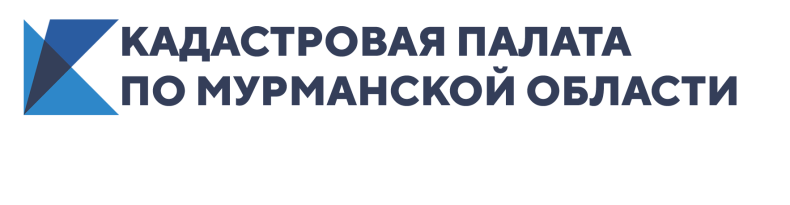 КАДАСТРОВАЯ ПАЛАТА ПО МУРМАНСКОЙ ОБЛАСТИ ИНФОРМИРУЕТ_____________________________________________________________КАДАСТРОВАЯ ПАЛАТА 	РАССКАЖЕТ, КАК ОФОРМИТЬ РЕКОНСТРУКЦИЮ САДОВОГО ДОМА	Садовым домом является здание сезонного использования, предназначенное для удовлетворения гражданами бытовых и иных нужд, связанных с их временным пребыванием в таком здании.Под реконструкцией садового дома закон понимает изменение параметров объекта капитального строительства, его частей (высоты, количества этажей, площади или объема). Также определены предельные параметры для жилых и садовых домов – не выше 20 метров и не больше 3 этажей.В связи с продлением дачной амнистии (упрощенные правила при оформлении в собственность жилых и садовых домов) до 1 марта 2021 года на земельном участке, предназначенном для ведения гражданами садоводства, можно изменить параметры здания (жилого или садового дома) без направления уведомления об изменении параметров или реконструкции объекта и без направления уведомления о соответствии построенного или реконструированного объекта требованиям законодательства о градостроительной деятельности в орган местного самоуправления. После завершения реконструкции надо обратиться к кадастровому инженеру для составления технического плана, подготовленного на основании проектной документации (при ее наличии) или декларации, составленной и заверенной правообладателем объекта недвижимости. И на заключительном этапе собственнику здания необходимо обратиться в орган регистрации прав с заявлением об осуществлении государственного кадастрового учета в связи с изменением основных характеристик объекта недвижимости.__________________________________________________________________Кадастровая палата по Мурманской области:Адрес: 183025, г. Мурманск, ул. Полярные Зори, д. 44Приемная: 8(8152) 40-30-00Официальный сайт: https://kadastr.ruВконтакте: https://vk.com/fkpmurmansk